Отчет  № 1   объединения «Вязание» 1 и 2 группыТемы занятий:Интернет ресурсы: ddt-griv.ru (страничка педагога – Овчаровой-Бабиной Д.М..),   stranamasterov.ru     Изделия по темам: 2.  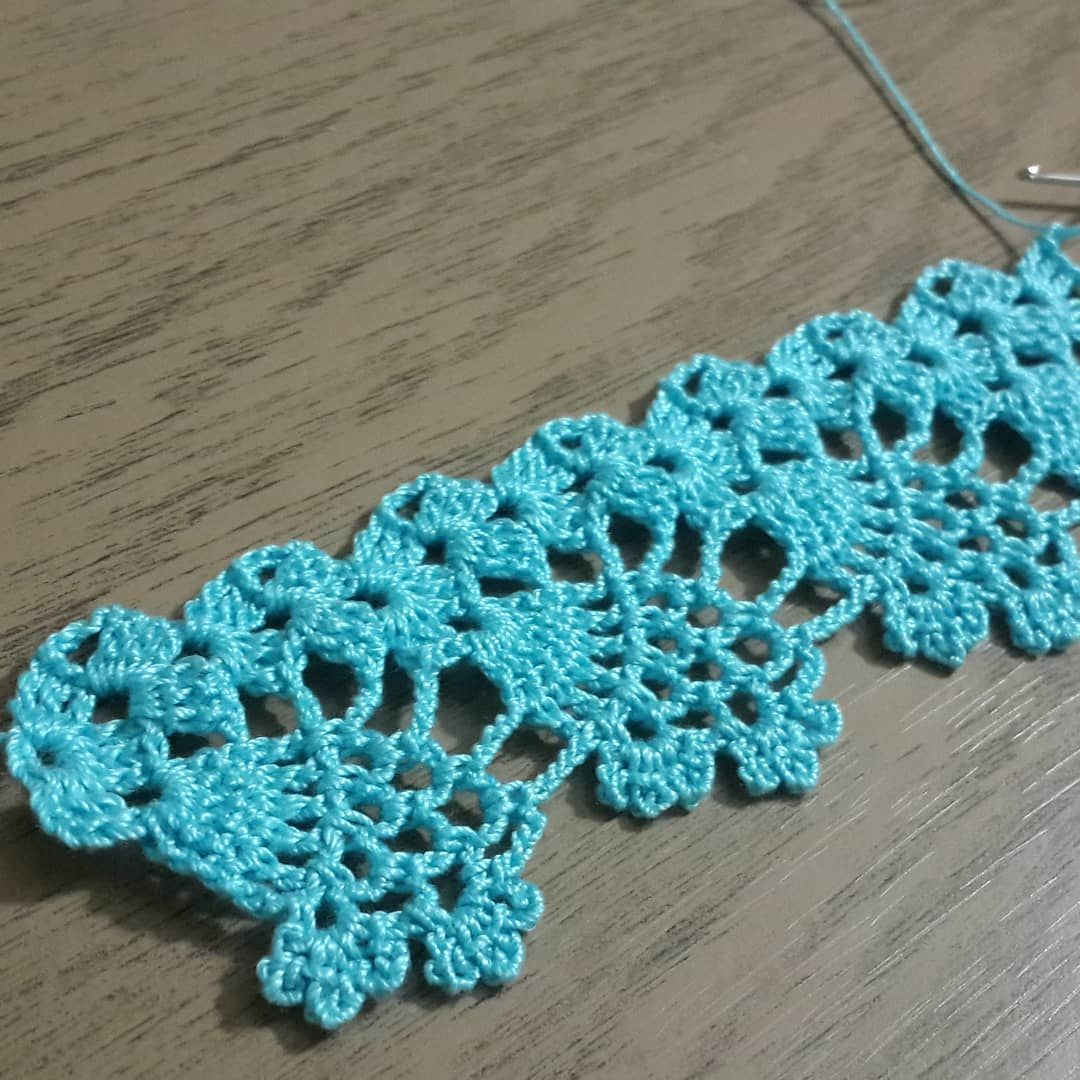 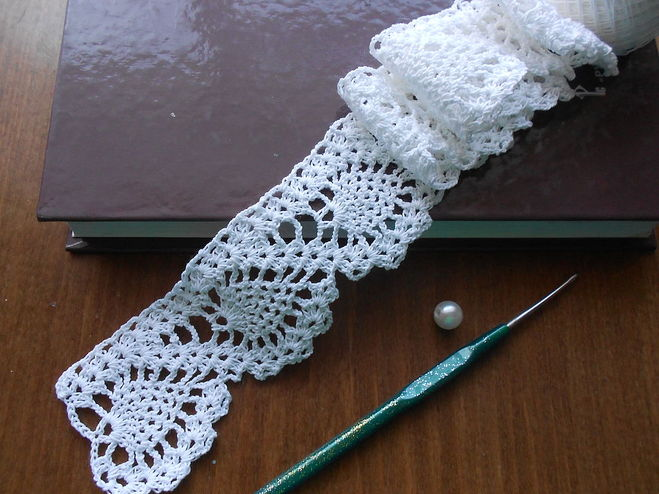 3.        4.  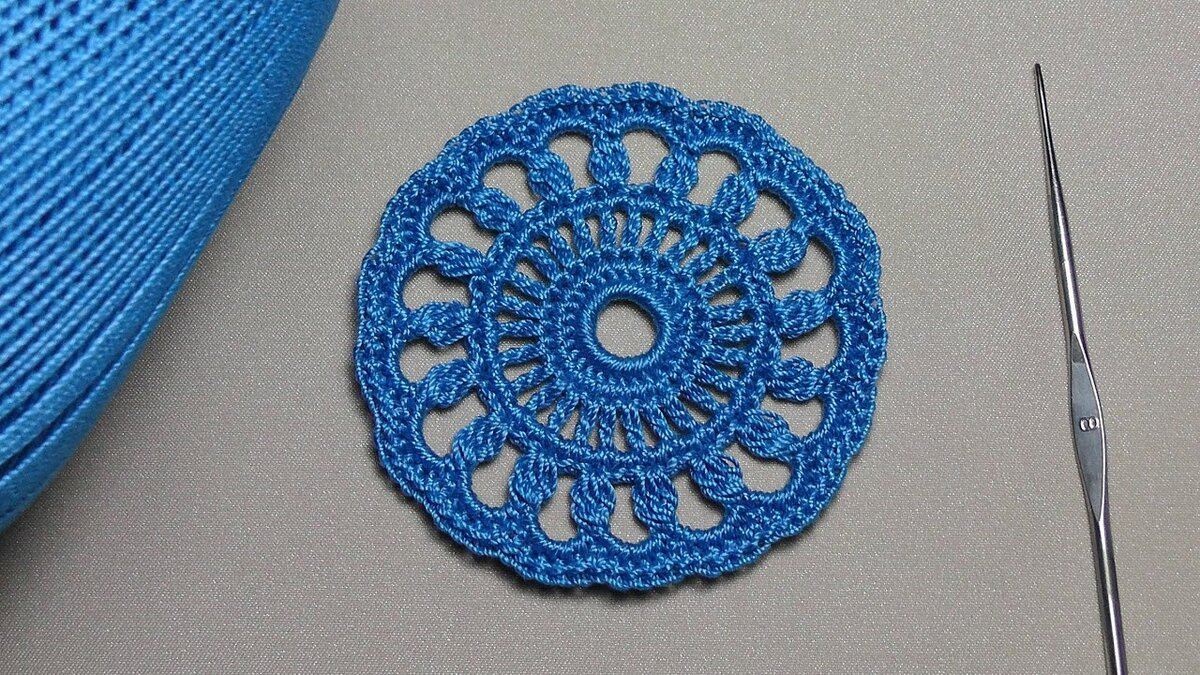 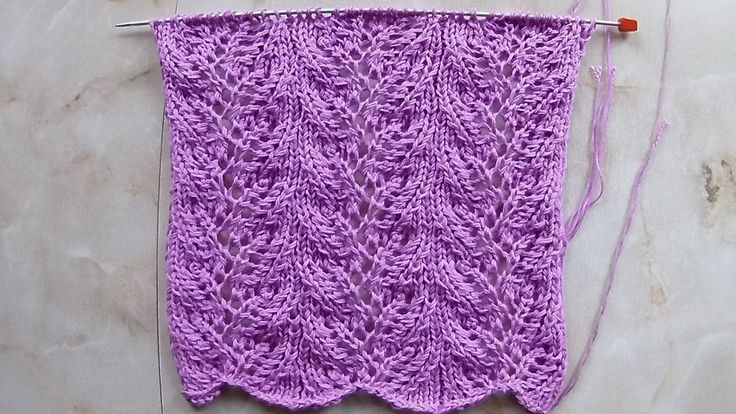 Работа в группе «Вязание»: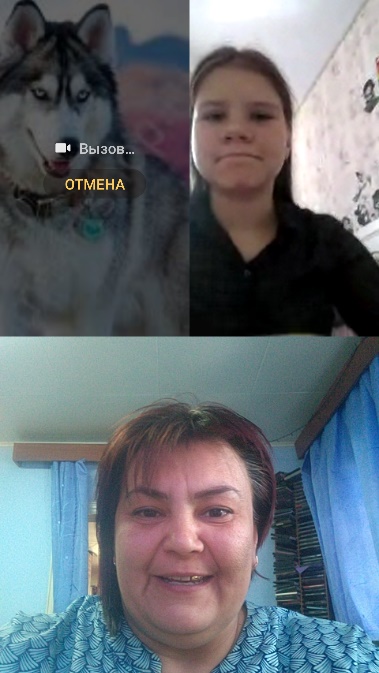 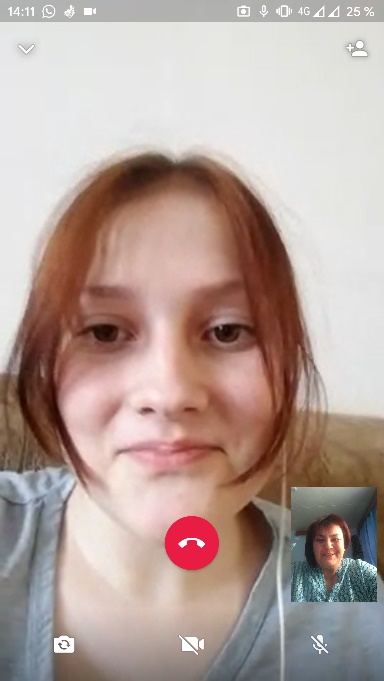 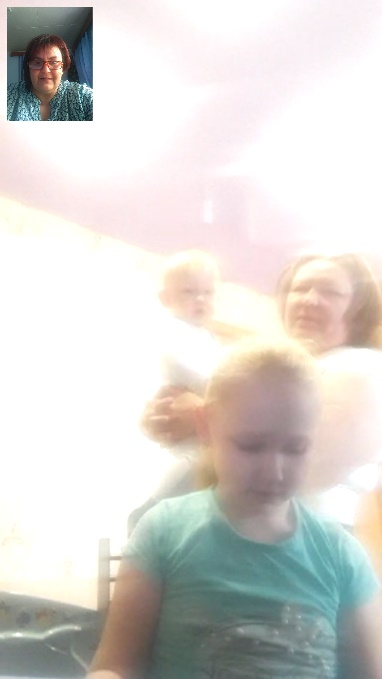 Участие в конкурсе:http//centrideia.ru  «Вот и Пасха, запах воска, запах тёплых куличей…»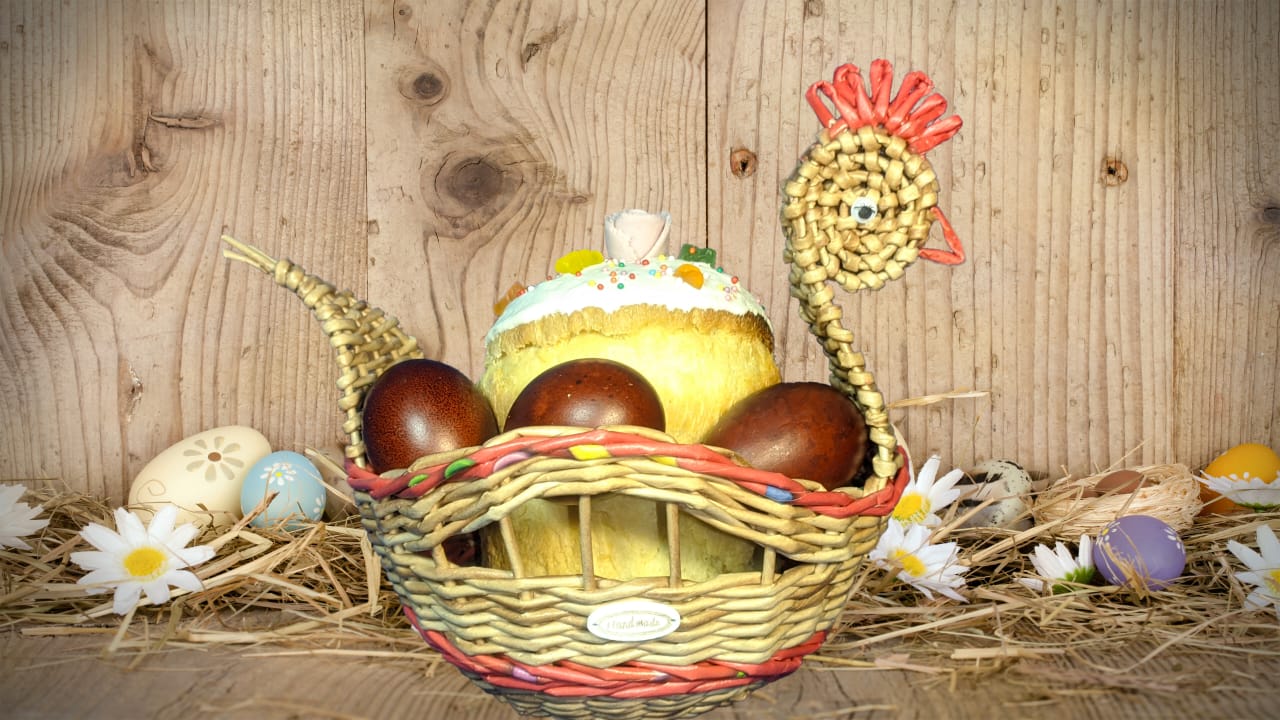 «Пасхальная корзина»автор работы:  Щербина Игорь, 12лет,  объединение «Вязание спицами и крючком» 2 группа Воспитательная работа.- Посещение музея военной техники «Оружие Победы» (посещение музея доступно c помощью сервисов Яндекс Карты или Google Maps в панорамном режиме)- Видеоэкскурсия в краевой художественный музей им. Ф. А. Коваленко сайт: kovalenkomuseum.ru (фонд музея - произведения живописи, графики, скульптуры и декоративно-прикладного искусств) Тема занятияДата 1 группаДата2 группаИспользуемая литератураМатериалы и оборудованиеДва способа выполнения кружев: на цепочке и по краю ткани.14.04.2015.04.20«Кружок вязания на спицах» Пучкова Л.С.Спицы №2; крючок №1.5; пряжа; линейка; карандаш; тетрадь; ножницы;Правила вязания по кругу и в двух направлениях. Вязание тесьмы крючком.17.04.2018.04.20«Кружок вязания на спицах» Пучкова Л.С.Спицы №2; крючок №1.5; пряжа; линейка; карандаш; тетрадь; ножницы;Декоративная дорожка спицами.21.04.2022.04.20«Кружок вязания на спицах» Пучкова Л.С.Спицы №2; крючок №1.5; пряжа; линейка; карандаш; тетрадь; ножницы;